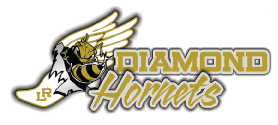 SATURDAY, MARCH 2, 20199:00 AMMilesplit Registration (sc.milesplit.com)WEBSITE: www.lrathletics.orgContact - Michael Steward – michael.steward@richlandone.org – 803-414-5167----------------------------------------------------------------------------------------------------------------------------------------------------------------